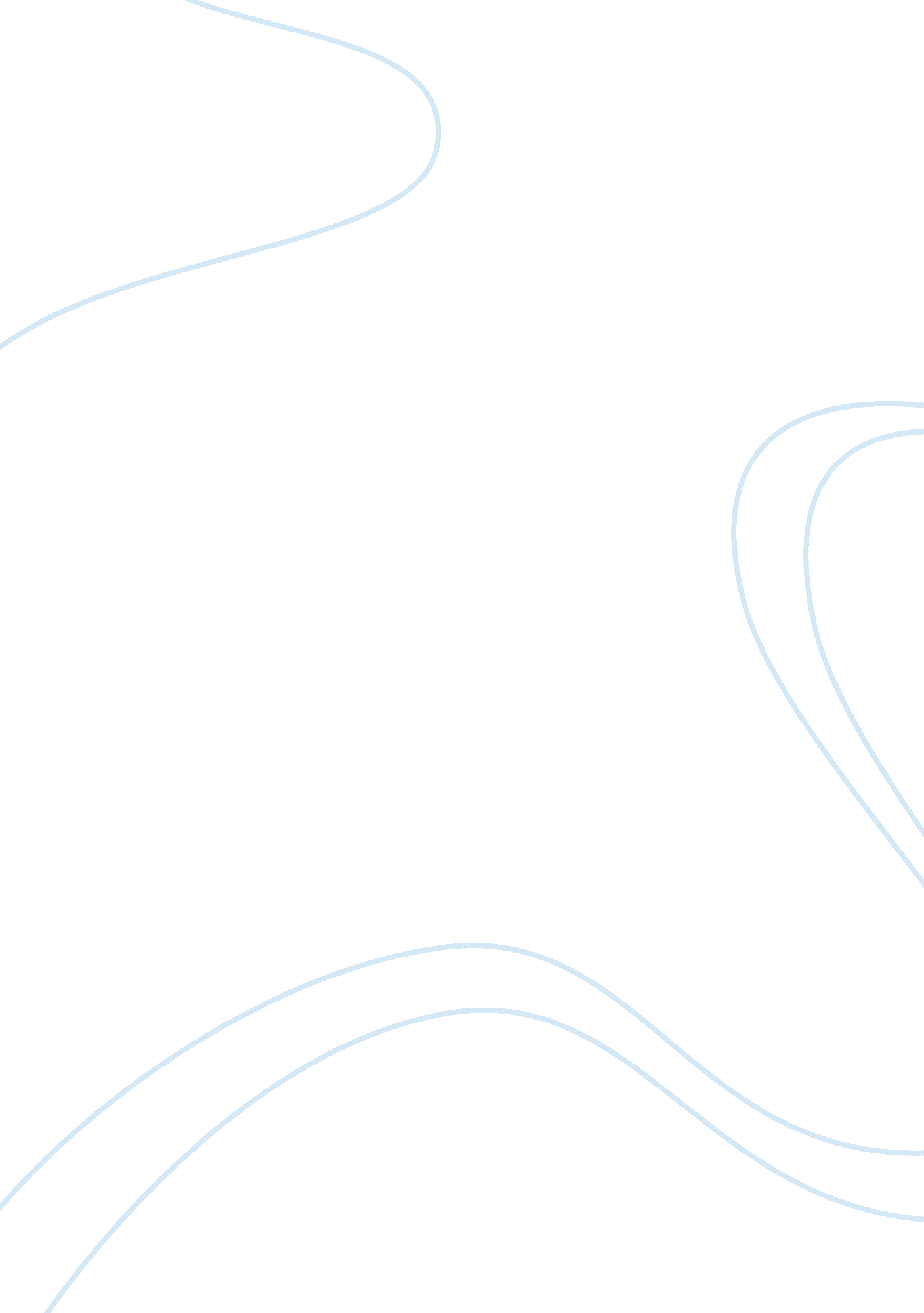 Ibsen, "an enemy of the people"Philosophy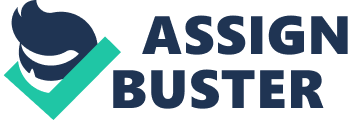 An Enemy of the People I disagree with the attempt of the Peter Stockmann to accuse Dr. Stockmann of less concerned aboutthe community. In fact, Dr. Stockmann is thinking of the community, and carries scientific test of the Municipal Baths initiative to establish the safety of the drinking water. The doctor takes the responsibility to inform the stakeholders that the water poses a great danger to the health of the community, and it is paramount to replace the pipe system (Ibsen 13). The caution indicates that Dr. Stockmann has the affairs of the community at his heart, and complies with the duty to protect the public health. Dr. Stockmann knows that the health of the community is significant, and that is why he devotes time to carry out the reliable scientific tests. The findings are important in preventing the dire consequences of drinking the water. The doctor does not only point out the danger, but also provides a solution to correct the anomaly. Thus, it is unfair for Peter Stockmann to accuse the doctor of not thinking of the community. 
The media play a significant role in validating the Dr. Stockmann’s findings and showing his commitment to doing the right thing. The media is the voice that relays information to the public. Hovstad, the editor of the People’s Messenger, enlightens the public regarding the incapability of the Mayor (34). Hovstad assures the public that every paper will reflect the affairs that are central to the people. Hence, the media is devoted to correcting the political class and pointing out the issues of concern to the public. In essence, the author uses the media to highlight the flaws in the leadership, as well as, critical issues that need immediate correction. 
Work Cited 
Ibsen, Henrik. An Enemy of the People. London: Courier Corporation, 2012. Print. 